Materialenleer 2 p4 Les 4 Opgaven Staalplaat en standaard producten1) Ga naar essentracomponents.nl . Bekijk de categorie : Knoppen, hendels en grepen ; bekijk wat erallemaal is te vinden in deze categorie.Kies zelf 1 onderdeel uit (bijvoorbeeld een bepaald type verzonken handgreep), die je interessant vindt voorje Ontwerpproject. Plaats een plaatje , met het precieze type , en de prijs in het Word document.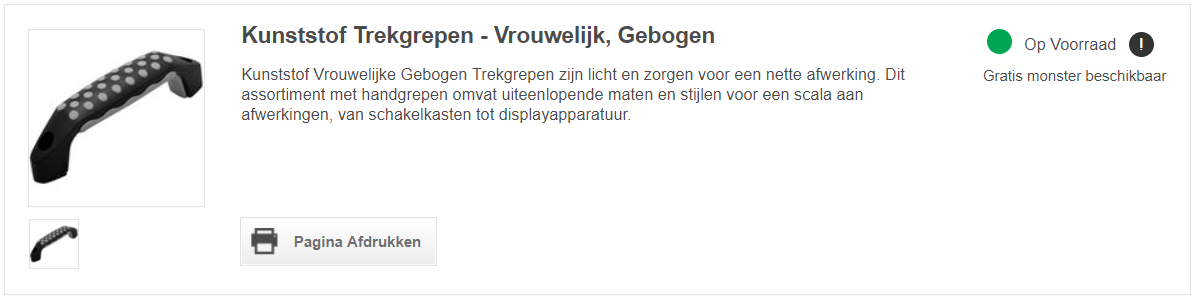 2) Is het makkelijk, of moeilijk om het bijbehorende CAD model te bekijken / te downloaden ? Leg ‘t kortuit.Ik kan geen bijbehorend CAD model vinden bij dit product.3) Bekijk op essentracomponents.nl de categorie : Lagers voor bekabeling  Lagers en toebehoren Draailagers. Kies 1 bepaald lager uit, die je interessant vindt voor je Ontwerpproject. Plaats een plaatje ,met het precieze type , en de prijs in het Word document.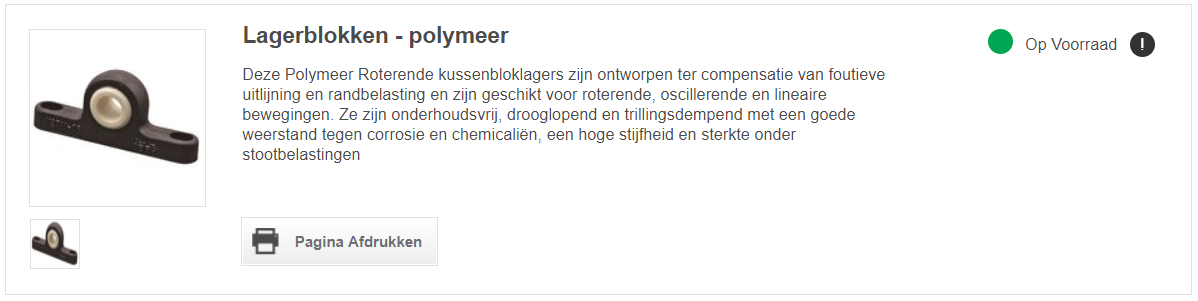 6 voor : € 8,68	Per stuk €1,454) Ga naar https://maedler.de en klik door enkele categorieen .Ga naar Bearings, Bushes, Ball transfer Units  Flange Bearings en kies 1 bepaald type en afmetingflenslager. Plaats een plaatje , met het precieze type / afmeting, en de prijs in het Word document.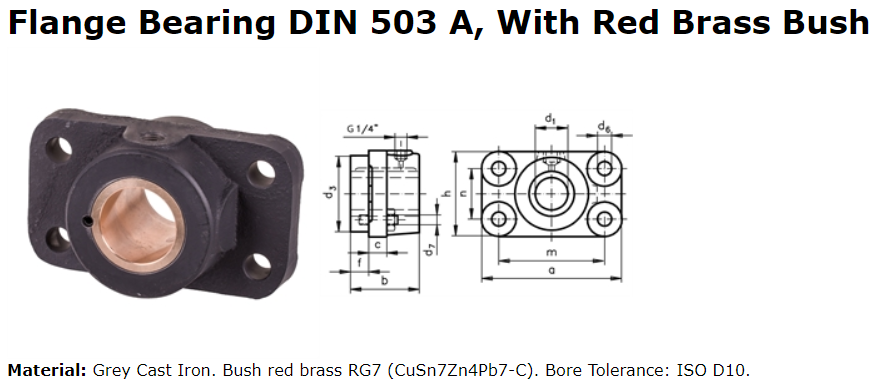 Ik heb Geen enkele prijs bij dit product kunnen vinden en ook niet het CAD-file kunnen openen.5) Download de bijbehorende CAD file, en open deze in Solidworks. Plaats een afbeelding (screenshot) inhet Word doc.Type basisgat:Non-ThreadedLagertype:Spherical PolymerVergrendelingstype:NonProductQuantityd1 
[mm]Bore tolerance 
[mm]a 
[mm]b 
[mm]c 
[mm]d3 h9 
[mm]d6 
[mm]d7 
[mm]f 
[mm]h 
[mm]m 
[mm]n 
[mm]Weight 
[kg]62124000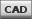 40+0,18/+0,0814570208014M 122085110503,1